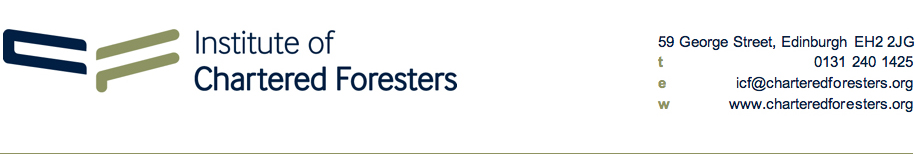 Student Membership ApplicationStudent members must be enrolled at a college or university on a forestry, arboriculture or a related course. Each application must be supported by an ICF chartered member or a course tutor who is personally acquainted with the applicant and can endorse the statements made by the applicant in this form.Students must provide a copy of their matriculation card.Personal DetailsPersonal DetailsPersonal DetailsPersonal DetailsPersonal DetailsPersonal DetailsPersonal DetailsPersonal DetailsPersonal DetailsPersonal DetailsPersonal DetailsTitle:Title:Home Phone:Home Phone:Home Phone:Home Phone:Full name:Full name:Mobile Phone:Mobile Phone:Mobile Phone:Mobile Phone:Permanent Address:Permanent Address:Personal Email Address:Personal Email Address:Personal Email Address:Personal Email Address:Permanent Address:Permanent Address:Personal Email Address:Personal Email Address:Personal Email Address:Personal Email Address:Permanent Address:Permanent Address:Student Email Address:Student Email Address:Student Email Address:Student Email Address:Postcode: Postcode: Student Email Address:Student Email Address:Student Email Address:Student Email Address:Term Time Address (if different to above)Term Time Address (if different to above)Date of Birth:Date of Birth:Date of Birth:Date of Birth:dd/mm/yydd/mm/yyTerm Time Address (if different to above)Term Time Address (if different to above)Gender:Gender:Gender:Gender:Term Time Address (if different to above)Term Time Address (if different to above)Nationality:
(Delete as appropriate)Nationality:
(Delete as appropriate)Nationality:
(Delete as appropriate)Nationality:
(Delete as appropriate)UK National / EU National / InternationalUK National / EU National / InternationalPostcode:Postcode:Nationality:
(Delete as appropriate)Nationality:
(Delete as appropriate)Nationality:
(Delete as appropriate)Nationality:
(Delete as appropriate)UK National / EU National / InternationalUK National / EU National / InternationalCourse of StudyCourse of StudyCourse of StudyCourse of StudyCourse of StudyCourse of StudyCourse of StudyCourse of StudyCourse of StudyCourse of StudyCourse of StudyName of University or College:Name of University or College:Name of University or College:Course Title: (e.g. BSc (Hons) in Forestry):Course Title: (e.g. BSc (Hons) in Forestry):Course Title: (e.g. BSc (Hons) in Forestry):Main Subject(s):Main Subject(s):Main Subject(s):Main Subject(s):Main Subject(s):Main Subject(s):Main Subject(s):Main Subject(s):Main Subject(s):Estimated Year of Completion:Estimated Year of Completion:Estimated Year of Completion:Your student membership will automatically renew each year, until 31 December in the year in which you complete, at which point you will be expected to progress to Associate membership.Your student membership will automatically renew each year, until 31 December in the year in which you complete, at which point you will be expected to progress to Associate membership.Your student membership will automatically renew each year, until 31 December in the year in which you complete, at which point you will be expected to progress to Associate membership.Your student membership will automatically renew each year, until 31 December in the year in which you complete, at which point you will be expected to progress to Associate membership.Your student membership will automatically renew each year, until 31 December in the year in which you complete, at which point you will be expected to progress to Associate membership.Your student membership will automatically renew each year, until 31 December in the year in which you complete, at which point you will be expected to progress to Associate membership.Your student membership will automatically renew each year, until 31 December in the year in which you complete, at which point you will be expected to progress to Associate membership.Your student membership will automatically renew each year, until 31 December in the year in which you complete, at which point you will be expected to progress to Associate membership.Your student membership will automatically renew each year, until 31 December in the year in which you complete, at which point you will be expected to progress to Associate membership.Your student membership will automatically renew each year, until 31 December in the year in which you complete, at which point you will be expected to progress to Associate membership.Your student membership will automatically renew each year, until 31 December in the year in which you complete, at which point you will be expected to progress to Associate membership.Additional QualificationsAdditional QualificationsAdditional QualificationsAdditional QualificationsAdditional QualificationsAdditional QualificationsAdditional QualificationsAdditional QualificationsAdditional QualificationsAdditional QualificationsAdditional QualificationsPlease list details of appropriate technical, academic or professional examinations passed.Please list details of appropriate technical, academic or professional examinations passed.Please list details of appropriate technical, academic or professional examinations passed.Please list details of appropriate technical, academic or professional examinations passed.Please list details of appropriate technical, academic or professional examinations passed.Please list details of appropriate technical, academic or professional examinations passed.Please list details of appropriate technical, academic or professional examinations passed.Please list details of appropriate technical, academic or professional examinations passed.Please list details of appropriate technical, academic or professional examinations passed.Please list details of appropriate technical, academic or professional examinations passed.Please list details of appropriate technical, academic or professional examinations passed.Applicant’s DeclarationApplicant’s DeclarationApplicant’s DeclarationApplicant’s DeclarationApplicant’s DeclarationApplicant’s DeclarationApplicant’s DeclarationApplicant’s DeclarationApplicant’s DeclarationApplicant’s DeclarationApplicant’s DeclarationI certify that the information contained within this form is true and accurate to the best of my knowledge and belief. I understand that any information that is knowingly withheld, suppressed, deliberately misleading or false, may make me liable, if elected as a Member of the Institute of Chartered Foresters to dismissal from the Institute.If elected to membership of the Institute, I agree to comply with the Royal Charter, Bylaws and Regulations of the Institute of Chartered Foresters and with any subsequent amendments and/or alterations which may be made to them.I certify that the information contained within this form is true and accurate to the best of my knowledge and belief. I understand that any information that is knowingly withheld, suppressed, deliberately misleading or false, may make me liable, if elected as a Member of the Institute of Chartered Foresters to dismissal from the Institute.If elected to membership of the Institute, I agree to comply with the Royal Charter, Bylaws and Regulations of the Institute of Chartered Foresters and with any subsequent amendments and/or alterations which may be made to them.I certify that the information contained within this form is true and accurate to the best of my knowledge and belief. I understand that any information that is knowingly withheld, suppressed, deliberately misleading or false, may make me liable, if elected as a Member of the Institute of Chartered Foresters to dismissal from the Institute.If elected to membership of the Institute, I agree to comply with the Royal Charter, Bylaws and Regulations of the Institute of Chartered Foresters and with any subsequent amendments and/or alterations which may be made to them.I certify that the information contained within this form is true and accurate to the best of my knowledge and belief. I understand that any information that is knowingly withheld, suppressed, deliberately misleading or false, may make me liable, if elected as a Member of the Institute of Chartered Foresters to dismissal from the Institute.If elected to membership of the Institute, I agree to comply with the Royal Charter, Bylaws and Regulations of the Institute of Chartered Foresters and with any subsequent amendments and/or alterations which may be made to them.I certify that the information contained within this form is true and accurate to the best of my knowledge and belief. I understand that any information that is knowingly withheld, suppressed, deliberately misleading or false, may make me liable, if elected as a Member of the Institute of Chartered Foresters to dismissal from the Institute.If elected to membership of the Institute, I agree to comply with the Royal Charter, Bylaws and Regulations of the Institute of Chartered Foresters and with any subsequent amendments and/or alterations which may be made to them.I certify that the information contained within this form is true and accurate to the best of my knowledge and belief. I understand that any information that is knowingly withheld, suppressed, deliberately misleading or false, may make me liable, if elected as a Member of the Institute of Chartered Foresters to dismissal from the Institute.If elected to membership of the Institute, I agree to comply with the Royal Charter, Bylaws and Regulations of the Institute of Chartered Foresters and with any subsequent amendments and/or alterations which may be made to them.I certify that the information contained within this form is true and accurate to the best of my knowledge and belief. I understand that any information that is knowingly withheld, suppressed, deliberately misleading or false, may make me liable, if elected as a Member of the Institute of Chartered Foresters to dismissal from the Institute.If elected to membership of the Institute, I agree to comply with the Royal Charter, Bylaws and Regulations of the Institute of Chartered Foresters and with any subsequent amendments and/or alterations which may be made to them.I certify that the information contained within this form is true and accurate to the best of my knowledge and belief. I understand that any information that is knowingly withheld, suppressed, deliberately misleading or false, may make me liable, if elected as a Member of the Institute of Chartered Foresters to dismissal from the Institute.If elected to membership of the Institute, I agree to comply with the Royal Charter, Bylaws and Regulations of the Institute of Chartered Foresters and with any subsequent amendments and/or alterations which may be made to them.I certify that the information contained within this form is true and accurate to the best of my knowledge and belief. I understand that any information that is knowingly withheld, suppressed, deliberately misleading or false, may make me liable, if elected as a Member of the Institute of Chartered Foresters to dismissal from the Institute.If elected to membership of the Institute, I agree to comply with the Royal Charter, Bylaws and Regulations of the Institute of Chartered Foresters and with any subsequent amendments and/or alterations which may be made to them.I certify that the information contained within this form is true and accurate to the best of my knowledge and belief. I understand that any information that is knowingly withheld, suppressed, deliberately misleading or false, may make me liable, if elected as a Member of the Institute of Chartered Foresters to dismissal from the Institute.If elected to membership of the Institute, I agree to comply with the Royal Charter, Bylaws and Regulations of the Institute of Chartered Foresters and with any subsequent amendments and/or alterations which may be made to them.I certify that the information contained within this form is true and accurate to the best of my knowledge and belief. I understand that any information that is knowingly withheld, suppressed, deliberately misleading or false, may make me liable, if elected as a Member of the Institute of Chartered Foresters to dismissal from the Institute.If elected to membership of the Institute, I agree to comply with the Royal Charter, Bylaws and Regulations of the Institute of Chartered Foresters and with any subsequent amendments and/or alterations which may be made to them.I have attached a copy of my matriculation card (please tick):I have attached a copy of my matriculation card (please tick):I have attached a copy of my matriculation card (please tick):I have attached a copy of my matriculation card (please tick):I have attached a copy of my matriculation card (please tick):I have attached a copy of my matriculation card (please tick):I have attached a copy of my matriculation card (please tick):I have attached a copy of my matriculation card (please tick):I have attached a copy of my matriculation card (please tick):I have attached a copy of my matriculation card (please tick):Signed:Date:Date:Date:Your DataYour DataYour DataYour DataYour DataYour DataYour DataYour DataYour DataYour DataYour DataThe Institute works hard to ensure that your data is held and used in compliance with the General Data Protection Regulations and with the Data Protection Act 1998 to perform our services in relation to your membership (e.g. to issue our members’ magazine, e-newsletter and provide or access to the Members’ Area) and when you use our services (e.g. event booking).The Institute will treat all information contained within this form as confidential. No information will be divulged to other parties, and will be used only for those purposes expressed.To find out more, please consult the Institute’s privacy policy, which you can find online at www.charteredforesters.org/privacy-policyThe Institute works hard to ensure that your data is held and used in compliance with the General Data Protection Regulations and with the Data Protection Act 1998 to perform our services in relation to your membership (e.g. to issue our members’ magazine, e-newsletter and provide or access to the Members’ Area) and when you use our services (e.g. event booking).The Institute will treat all information contained within this form as confidential. No information will be divulged to other parties, and will be used only for those purposes expressed.To find out more, please consult the Institute’s privacy policy, which you can find online at www.charteredforesters.org/privacy-policyThe Institute works hard to ensure that your data is held and used in compliance with the General Data Protection Regulations and with the Data Protection Act 1998 to perform our services in relation to your membership (e.g. to issue our members’ magazine, e-newsletter and provide or access to the Members’ Area) and when you use our services (e.g. event booking).The Institute will treat all information contained within this form as confidential. No information will be divulged to other parties, and will be used only for those purposes expressed.To find out more, please consult the Institute’s privacy policy, which you can find online at www.charteredforesters.org/privacy-policyThe Institute works hard to ensure that your data is held and used in compliance with the General Data Protection Regulations and with the Data Protection Act 1998 to perform our services in relation to your membership (e.g. to issue our members’ magazine, e-newsletter and provide or access to the Members’ Area) and when you use our services (e.g. event booking).The Institute will treat all information contained within this form as confidential. No information will be divulged to other parties, and will be used only for those purposes expressed.To find out more, please consult the Institute’s privacy policy, which you can find online at www.charteredforesters.org/privacy-policyThe Institute works hard to ensure that your data is held and used in compliance with the General Data Protection Regulations and with the Data Protection Act 1998 to perform our services in relation to your membership (e.g. to issue our members’ magazine, e-newsletter and provide or access to the Members’ Area) and when you use our services (e.g. event booking).The Institute will treat all information contained within this form as confidential. No information will be divulged to other parties, and will be used only for those purposes expressed.To find out more, please consult the Institute’s privacy policy, which you can find online at www.charteredforesters.org/privacy-policyThe Institute works hard to ensure that your data is held and used in compliance with the General Data Protection Regulations and with the Data Protection Act 1998 to perform our services in relation to your membership (e.g. to issue our members’ magazine, e-newsletter and provide or access to the Members’ Area) and when you use our services (e.g. event booking).The Institute will treat all information contained within this form as confidential. No information will be divulged to other parties, and will be used only for those purposes expressed.To find out more, please consult the Institute’s privacy policy, which you can find online at www.charteredforesters.org/privacy-policyThe Institute works hard to ensure that your data is held and used in compliance with the General Data Protection Regulations and with the Data Protection Act 1998 to perform our services in relation to your membership (e.g. to issue our members’ magazine, e-newsletter and provide or access to the Members’ Area) and when you use our services (e.g. event booking).The Institute will treat all information contained within this form as confidential. No information will be divulged to other parties, and will be used only for those purposes expressed.To find out more, please consult the Institute’s privacy policy, which you can find online at www.charteredforesters.org/privacy-policyThe Institute works hard to ensure that your data is held and used in compliance with the General Data Protection Regulations and with the Data Protection Act 1998 to perform our services in relation to your membership (e.g. to issue our members’ magazine, e-newsletter and provide or access to the Members’ Area) and when you use our services (e.g. event booking).The Institute will treat all information contained within this form as confidential. No information will be divulged to other parties, and will be used only for those purposes expressed.To find out more, please consult the Institute’s privacy policy, which you can find online at www.charteredforesters.org/privacy-policyThe Institute works hard to ensure that your data is held and used in compliance with the General Data Protection Regulations and with the Data Protection Act 1998 to perform our services in relation to your membership (e.g. to issue our members’ magazine, e-newsletter and provide or access to the Members’ Area) and when you use our services (e.g. event booking).The Institute will treat all information contained within this form as confidential. No information will be divulged to other parties, and will be used only for those purposes expressed.To find out more, please consult the Institute’s privacy policy, which you can find online at www.charteredforesters.org/privacy-policyThe Institute works hard to ensure that your data is held and used in compliance with the General Data Protection Regulations and with the Data Protection Act 1998 to perform our services in relation to your membership (e.g. to issue our members’ magazine, e-newsletter and provide or access to the Members’ Area) and when you use our services (e.g. event booking).The Institute will treat all information contained within this form as confidential. No information will be divulged to other parties, and will be used only for those purposes expressed.To find out more, please consult the Institute’s privacy policy, which you can find online at www.charteredforesters.org/privacy-policyThe Institute works hard to ensure that your data is held and used in compliance with the General Data Protection Regulations and with the Data Protection Act 1998 to perform our services in relation to your membership (e.g. to issue our members’ magazine, e-newsletter and provide or access to the Members’ Area) and when you use our services (e.g. event booking).The Institute will treat all information contained within this form as confidential. No information will be divulged to other parties, and will be used only for those purposes expressed.To find out more, please consult the Institute’s privacy policy, which you can find online at www.charteredforesters.org/privacy-policySubmission of ApplicationSubmission of ApplicationSubmission of ApplicationSubmission of ApplicationSubmission of ApplicationSubmission of ApplicationSubmission of ApplicationSubmission of ApplicationSubmission of ApplicationSubmission of ApplicationSubmission of ApplicationPlease complete the form in digital format, then print, sign and verify before posting to:Member Services, Institute of Chartered Foresters, 59 George Street, Edinburgh, EH2 2JGPlease complete the form in digital format, then print, sign and verify before posting to:Member Services, Institute of Chartered Foresters, 59 George Street, Edinburgh, EH2 2JGPlease complete the form in digital format, then print, sign and verify before posting to:Member Services, Institute of Chartered Foresters, 59 George Street, Edinburgh, EH2 2JGPlease complete the form in digital format, then print, sign and verify before posting to:Member Services, Institute of Chartered Foresters, 59 George Street, Edinburgh, EH2 2JGPlease complete the form in digital format, then print, sign and verify before posting to:Member Services, Institute of Chartered Foresters, 59 George Street, Edinburgh, EH2 2JGPlease complete the form in digital format, then print, sign and verify before posting to:Member Services, Institute of Chartered Foresters, 59 George Street, Edinburgh, EH2 2JGPlease complete the form in digital format, then print, sign and verify before posting to:Member Services, Institute of Chartered Foresters, 59 George Street, Edinburgh, EH2 2JGPlease complete the form in digital format, then print, sign and verify before posting to:Member Services, Institute of Chartered Foresters, 59 George Street, Edinburgh, EH2 2JGPlease complete the form in digital format, then print, sign and verify before posting to:Member Services, Institute of Chartered Foresters, 59 George Street, Edinburgh, EH2 2JGPlease complete the form in digital format, then print, sign and verify before posting to:Member Services, Institute of Chartered Foresters, 59 George Street, Edinburgh, EH2 2JGPlease complete the form in digital format, then print, sign and verify before posting to:Member Services, Institute of Chartered Foresters, 59 George Street, Edinburgh, EH2 2JGSigned forms may also be scanned and sent by email to icf@charteredforesters.orgSigned forms may also be scanned and sent by email to icf@charteredforesters.orgSigned forms may also be scanned and sent by email to icf@charteredforesters.orgSigned forms may also be scanned and sent by email to icf@charteredforesters.orgSigned forms may also be scanned and sent by email to icf@charteredforesters.orgSigned forms may also be scanned and sent by email to icf@charteredforesters.orgSigned forms may also be scanned and sent by email to icf@charteredforesters.orgSigned forms may also be scanned and sent by email to icf@charteredforesters.orgSigned forms may also be scanned and sent by email to icf@charteredforesters.orgSigned forms may also be scanned and sent by email to icf@charteredforesters.orgSigned forms may also be scanned and sent by email to icf@charteredforesters.orgPayment of Subscription FeesPayment of Subscription FeesPayment of Subscription FeesPayment of Subscription FeesPayment of Subscription FeesPayment of Subscription FeesPayment of Subscription FeesPayment of Subscription FeesPayment of Subscription FeesPayment of Subscription FeesPayment of Subscription FeesPayment of your membership subscriptions fees is due within 30 days of submission of your application. If you do not pay within this time, your application will be discarded and your data will be removed from our database. You will need to submit a new membership application if you still wish to join us.Cheque PaymentCheques made payable to Institute of Chartered Foresters should be sent with your with your application.BACS or Card PaymentIf you do not enclose a cheque with a posted application, we will send you an invoice by email using the details above. You can then pay by BACS using the bank details provided on your invoice, or by card over by calling the Institute on 0131 240 1425.ReceiptWe will provide a receipt for your subscription payment by email to the address given above.Payment of your membership subscriptions fees is due within 30 days of submission of your application. If you do not pay within this time, your application will be discarded and your data will be removed from our database. You will need to submit a new membership application if you still wish to join us.Cheque PaymentCheques made payable to Institute of Chartered Foresters should be sent with your with your application.BACS or Card PaymentIf you do not enclose a cheque with a posted application, we will send you an invoice by email using the details above. You can then pay by BACS using the bank details provided on your invoice, or by card over by calling the Institute on 0131 240 1425.ReceiptWe will provide a receipt for your subscription payment by email to the address given above.Payment of your membership subscriptions fees is due within 30 days of submission of your application. If you do not pay within this time, your application will be discarded and your data will be removed from our database. You will need to submit a new membership application if you still wish to join us.Cheque PaymentCheques made payable to Institute of Chartered Foresters should be sent with your with your application.BACS or Card PaymentIf you do not enclose a cheque with a posted application, we will send you an invoice by email using the details above. You can then pay by BACS using the bank details provided on your invoice, or by card over by calling the Institute on 0131 240 1425.ReceiptWe will provide a receipt for your subscription payment by email to the address given above.Payment of your membership subscriptions fees is due within 30 days of submission of your application. If you do not pay within this time, your application will be discarded and your data will be removed from our database. You will need to submit a new membership application if you still wish to join us.Cheque PaymentCheques made payable to Institute of Chartered Foresters should be sent with your with your application.BACS or Card PaymentIf you do not enclose a cheque with a posted application, we will send you an invoice by email using the details above. You can then pay by BACS using the bank details provided on your invoice, or by card over by calling the Institute on 0131 240 1425.ReceiptWe will provide a receipt for your subscription payment by email to the address given above.Payment of your membership subscriptions fees is due within 30 days of submission of your application. If you do not pay within this time, your application will be discarded and your data will be removed from our database. You will need to submit a new membership application if you still wish to join us.Cheque PaymentCheques made payable to Institute of Chartered Foresters should be sent with your with your application.BACS or Card PaymentIf you do not enclose a cheque with a posted application, we will send you an invoice by email using the details above. You can then pay by BACS using the bank details provided on your invoice, or by card over by calling the Institute on 0131 240 1425.ReceiptWe will provide a receipt for your subscription payment by email to the address given above.Payment of your membership subscriptions fees is due within 30 days of submission of your application. If you do not pay within this time, your application will be discarded and your data will be removed from our database. You will need to submit a new membership application if you still wish to join us.Cheque PaymentCheques made payable to Institute of Chartered Foresters should be sent with your with your application.BACS or Card PaymentIf you do not enclose a cheque with a posted application, we will send you an invoice by email using the details above. You can then pay by BACS using the bank details provided on your invoice, or by card over by calling the Institute on 0131 240 1425.ReceiptWe will provide a receipt for your subscription payment by email to the address given above.Payment of your membership subscriptions fees is due within 30 days of submission of your application. If you do not pay within this time, your application will be discarded and your data will be removed from our database. You will need to submit a new membership application if you still wish to join us.Cheque PaymentCheques made payable to Institute of Chartered Foresters should be sent with your with your application.BACS or Card PaymentIf you do not enclose a cheque with a posted application, we will send you an invoice by email using the details above. You can then pay by BACS using the bank details provided on your invoice, or by card over by calling the Institute on 0131 240 1425.ReceiptWe will provide a receipt for your subscription payment by email to the address given above.Payment of your membership subscriptions fees is due within 30 days of submission of your application. If you do not pay within this time, your application will be discarded and your data will be removed from our database. You will need to submit a new membership application if you still wish to join us.Cheque PaymentCheques made payable to Institute of Chartered Foresters should be sent with your with your application.BACS or Card PaymentIf you do not enclose a cheque with a posted application, we will send you an invoice by email using the details above. You can then pay by BACS using the bank details provided on your invoice, or by card over by calling the Institute on 0131 240 1425.ReceiptWe will provide a receipt for your subscription payment by email to the address given above.Payment of your membership subscriptions fees is due within 30 days of submission of your application. If you do not pay within this time, your application will be discarded and your data will be removed from our database. You will need to submit a new membership application if you still wish to join us.Cheque PaymentCheques made payable to Institute of Chartered Foresters should be sent with your with your application.BACS or Card PaymentIf you do not enclose a cheque with a posted application, we will send you an invoice by email using the details above. You can then pay by BACS using the bank details provided on your invoice, or by card over by calling the Institute on 0131 240 1425.ReceiptWe will provide a receipt for your subscription payment by email to the address given above.Payment of your membership subscriptions fees is due within 30 days of submission of your application. If you do not pay within this time, your application will be discarded and your data will be removed from our database. You will need to submit a new membership application if you still wish to join us.Cheque PaymentCheques made payable to Institute of Chartered Foresters should be sent with your with your application.BACS or Card PaymentIf you do not enclose a cheque with a posted application, we will send you an invoice by email using the details above. You can then pay by BACS using the bank details provided on your invoice, or by card over by calling the Institute on 0131 240 1425.ReceiptWe will provide a receipt for your subscription payment by email to the address given above.Payment of your membership subscriptions fees is due within 30 days of submission of your application. If you do not pay within this time, your application will be discarded and your data will be removed from our database. You will need to submit a new membership application if you still wish to join us.Cheque PaymentCheques made payable to Institute of Chartered Foresters should be sent with your with your application.BACS or Card PaymentIf you do not enclose a cheque with a posted application, we will send you an invoice by email using the details above. You can then pay by BACS using the bank details provided on your invoice, or by card over by calling the Institute on 0131 240 1425.ReceiptWe will provide a receipt for your subscription payment by email to the address given above.OFFICE USE ONLYOFFICE USE ONLYOFFICE USE ONLYOFFICE USE ONLYOFFICE USE ONLYOFFICE USE ONLYOFFICE USE ONLYOFFICE USE ONLYOFFICE USE ONLYOFFICE USE ONLYOFFICE USE ONLYMembership approved/not approvedMembership approved/not approvedMembership approved/not approvedMembership approved/not approvedMembership approved/not approvedMembership approved/not approvedDate:Date:Signature of Member Services Director:Signature of Member Services Director:Signature of Member Services Director:Signature of Member Services Director:Signature of Member Services Director:Signature of Member Services Director: